х. КироваО внесении изменений в решение Совета Верхнекубанского сельского поселения от 28 сентября 2016 года № 111 «О установлении налога  на имущество физических лиц» В соответствии с Федеральным законом от 30 сентября 2017 N 286-ФЗ "О внесении изменений в часть вторую Налогового кодекса Российской Федерации и отдельные законодательные акты Российской Федерации" и рассмотрев экспертное  заключение департамента внутренней политики администрации Краснодарского края от 09 января 2018 года № 34.01.-0417/18, Совет Верхнекубанского сельского поселения р е ш и л:1. Внести в решение Совета Верхнекубанского сельского поселения от 28 сентября 2016 года № 111  «О установлении налога  на имущество физических лиц»  следующие изменения:1) в подпункте  1 пункта 4:- слова «жилых помещений»  заменить словами «квартир, комнат»; -  слова « хотя бы одно  жилое помещение (дом) заменить словами « хотя бы один жилой дом».2) подпукт 1 исключить из пункта 5 исключить. 2. Контроль за исполнением настоящего решения возложить на председателя комиссии Совета Верхнекубанского сельского поселения   Новокубанского района по финансам, бюджету, налогам и контролю (Мезина Н.В.).2. Настоящее решение вступает в силу с 01 января 2018 года, но не ранее чем после его официального опубликования.ПРОЕКТ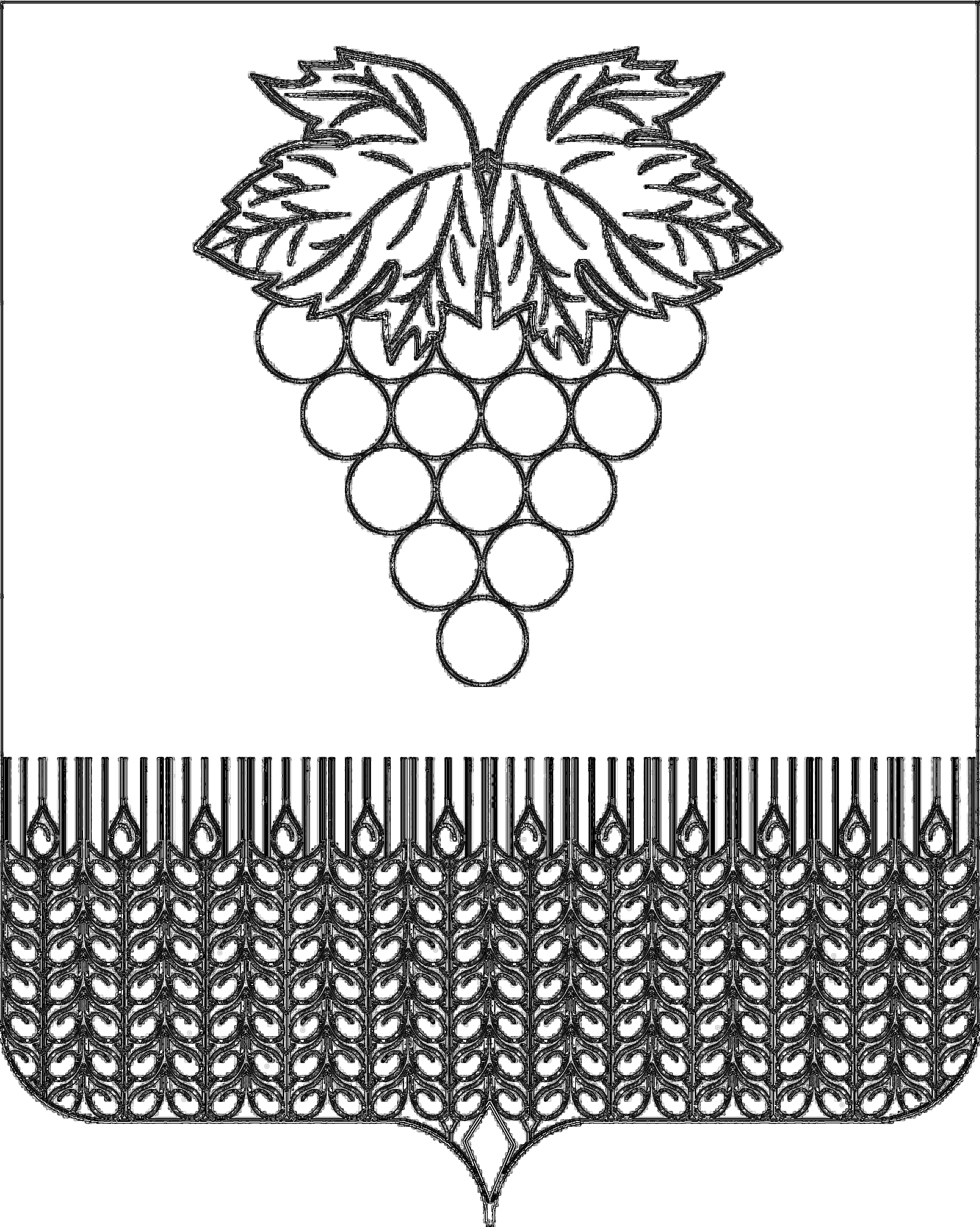 ПРОЕКТСОВЕТ ВЕРХНЕКУБАНСКОГО СЕЛЬСКОГО ПОСЕЛЕНИЯ  НОВОКУБАНСКОГО РАЙОНАСОВЕТ ВЕРХНЕКУБАНСКОГО СЕЛЬСКОГО ПОСЕЛЕНИЯ  НОВОКУБАНСКОГО РАЙОНАРЕШЕНИЕРЕШЕНИЕГлава Верхнекубанского сельского поселения Новокубанского района                                    А.В. Брежнев   Председатель Совета          Верхнекубанского сельского      поселения Новокубанского района                                    С.В. Лаптиева